2022/BZP 00267258/01NOTICES.MY_NOTICES.DETAILS.undefined Dostawa dwóch zespołów napędowych dźwigów szpitalnych wraz z montażemOgłoszenie o zamówieniu z dnia 20.07.2022Ogłoszenie o zamówieniu
Dostawy
Dostawa dwóch zespołów napędowych dźwigów szpitalnych wraz z montażem SEKCJA I - ZAMAWIAJĄCY1.1.) Rola zamawiającegoPostępowanie prowadzone jest samodzielnie przez zamawiającego1.2.) Nazwa zamawiającego: Szpital Wielospecjalistyczny im. dr.L udwika Błażka w Inowrocławiu1.4) Krajowy Numer Identyfikacyjny: REGON 0923587801.5) Adres zamawiającego 1.5.1.) Ulica: Poznańska 971.5.2.) Miejscowość: Inowrocław1.5.3.) Kod pocztowy: 88-1001.5.4.) Województwo: kujawsko-pomorskie1.5.5.) Kraj: Polska1.5.6.) Lokalizacja NUTS 3: PL617 - Inowrocławski1.5.9.) Adres poczty elektronicznej: zam.pub2@szpitalino.pl1.5.10.) Adres strony internetowej zamawiającego: www.bip.pszozino.pl1.6.) Rodzaj zamawiającego: Zamawiający publiczny - jednostka sektora finansów publicznych - samodzielny publiczny zakład opieki zdrowotnej 1.7.) Przedmiot działalności zamawiającego: Zdrowie SEKCJA II – INFORMACJE PODSTAWOWE2.1.) Ogłoszenie dotyczy: Zamówienia publicznego 2.2.) Ogłoszenie dotyczy usług społecznych i innych szczególnych usług: Nie2.3.) Nazwa zamówienia albo umowy ramowej: Dostawa dwóch zespołów napędowych dźwigów szpitalnych wraz z montażem 2.4.) Identyfikator postępowania: ocds-148610-0b7e3ad4-07f4-11ed-8000-d680d39e541a2.5.) Numer ogłoszenia: 2022/BZP 00267258/012.6.) Wersja ogłoszenia: 012.7.) Data ogłoszenia: 2022-07-20 08:402.8.) Zamówienie albo umowa ramowa zostały ujęte w planie postępowań: Tak2.9.) Numer planu postępowań w BZP: 2022/BZP 00062041/07/P2.10.) Identyfikator pozycji planu postępowań: 1.2.25 Dostawa dwóch zespołów napędowych dźwigów szpitalnych2.11.) O udzielenie zamówienia mogą ubiegać się wyłącznie wykonawcy, o których mowa w art. 94 ustawy: Nie2.14.) Czy zamówienie albo umowa ramowa dotyczy projektu lub programu współfinansowanego ze środków Unii Europejskiej: Nie2.16.) Tryb udzielenia zamówienia wraz z podstawą prawnąZamówienie udzielane jest w trybie podstawowym na podstawie: art. 275 pkt 1 ustawy SEKCJA III – UDOSTĘPNIANIE DOKUMENTÓW ZAMÓWIENIA I KOMUNIKACJA3.1.) Adres strony internetowej prowadzonego postępowaniawww.platformazakupowa.pl 3.2.) Zamawiający zastrzega dostęp do dokumentów zamówienia: Nie3.4.) Wykonawcy zobowiązani są do składania ofert, wniosków o dopuszczenie do udziału w postępowaniu, oświadczeń oraz innych dokumentów wyłącznie przy użyciu środków komunikacji elektronicznej: Tak3.5.) Informacje o środkach komunikacji elektronicznej, przy użyciu których zamawiający będzie komunikował się z wykonawcami - adres strony internetowej: W niniejszym postępowaniu komunikacja zamawiającego z wykonawcami odbywa się za pomocą środków komunikacji elektronicznej. Komunikacja między zamawiającym a wykonawcami, w tym wszelkie oświadczenia, wnioski, zawiadomienia oraz informacje przekazywane są w formie elektronicznej za pośrednictwem Platformy zakupowej
https://platformazakupowa.pl/pn/szpital_inowroclaw.
2) Wszystkie dokumenty i oświadczenia, oraz informacje przekazywania ich opisane zostały w Regulaminie korzystania z platformyzakupowej.pl https://platformazakupowa.pl/strona/1-regulamin.3.6.) Wymagania techniczne i organizacyjne dotyczące korespondencji elektronicznej: 1) Oferta wraz z załącznikami musi zostać sporządzona w języku polskim, złożona w postaci elektronicznej oraz podpisana kwalifikowanym podpisem elektronicznym, podpisem osobistym lub podpisem zaufanym pod rygorem nieważności. Złożenie oferty wymaga od wykonawcy zarejestrowania się i zalogowania na Platformie zakupowej zamawiającego dostępnej pod adresem https://platformazakupowa.pl/pn/szpital_inowroclaw3.7.) Adres strony internetowej, pod którym są dostępne narzędzia, urządzenia lub formaty plików, które nie są ogólnie dostępne: www.platformazakupowa.pl3.8.) Zamawiający wymaga sporządzenia i przedstawienia ofert przy użyciu narzędzi elektronicznego modelowania danych budowlanych lub innych podobnych narzędzi, które nie są ogólnie dostępne: Nie3.12.) Oferta - katalog elektroniczny: Nie dotyczy3.14.) Języki, w jakich mogą być sporządzane dokumenty składane w postępowaniu: polski3.15.) RODO (obowiązek informacyjny): 1) Zamawiający oświadcza, że spełnia wymogi określone w rozporządzeniu Parlamentu Europejskiego i Rady (UE) 2016/679 z 27 kwietnia 2016 r. w sprawie ochrony osób fizycznych w związku z przetwarzaniem danych osobowych i w sprawie swobodnego przepływu takich danych oraz uchylenia dyrektywy 95/46/WE (ogólne rozporządzenie o ochronie danych) (Dz. Urz. UE L 119 z 4 maja 2016 r.), dalej w SWZ: RODO, tym samym dane osobowe podane przez wykonawcę będą przetwarzane zgodnie z RODO oraz zgodnie z przepisami krajowymi.SEKCJA IV – PRZEDMIOT ZAMÓWIENIA4.1.) Informacje ogólne odnoszące się do przedmiotu zamówienia.4.1.1.) Przed wszczęciem postępowania przeprowadzono konsultacje rynkowe: Nie4.1.2.) Numer referencyjny: M-43/20224.1.3.) Rodzaj zamówienia: Dostawy4.1.4.) Zamawiający udziela zamówienia w częściach, z których każda stanowi przedmiot odrębnego postępowania: Nie4.1.8.) Możliwe jest składanie ofert częściowych: Nie4.1.13.) Zamawiający uwzględnia aspekty społeczne, środowiskowe lub etykiety w opisie przedmiotu zamówienia: Nie4.2. Informacje szczegółowe odnoszące się do przedmiotu zamówienia:4.2.2.) Krótki opis przedmiotu zamówienia1. Przedmiotem zamówienia jest dostawa dwóch zespołów napędowych dźwigów szpitalnych wraz z montażem w ramach realizacji terminowych zaleceń na podstawie przeprowadzonego przeglądu specjalnego Urządzeń Transportu Bliskiego:

A. Dźwig szpitalny o nr fabrycznym P03E0350.
Zakres prac : 
- wymiana zespołu napędowego
B. Dźwig szpitalny o nr fabrycznym P03E0351 .
Zakres prac : 
- wymiana zespołu napędowego

Wykonawca zobowiązuje się do uzyskania wszystkich niezbędnych uzgodnień i pozwoleń Urzędu Dozoru Technicznego na wykonanie przedmiotu zamówienia, według obowiązujących przepisów, 
Zlecone prace należy wykonać zgodnie z zatwierdzoną przez Zamawiającego dokumentacją i DTR remontowanych dźwigów. 
Wykonawca przygotuje dokumentację odbiorczą i wspólnie z UDT dokona odbioru oraz ewentualnej rejestracji w UDT wykonanych remontów w zakresie Umowy.
Wszelkie materiały niezbędne do wykonania przedmiotu umowy Wykonawca zapewni we własnym zakresie, a prace te wykona z należytą starannością, zgodnie z obowiązującymi przepisami. Wykorzystane materiały muszą posiadać wszelkie atesty i certyfikaty wymagane zgodnie z obowiązującymi w tym zakresie przepisami. Przed rozpoczęciem prac Wykonawca jest zobowiązany uzgodnić z Zamawiającym warunki i terminy ich wykonywania w czynnym obiekcie. Zamawiający umożliwi Wykonawcy wykonywanie robót również w dni ustawowo wolne od pracy. Wykonawca jest zobowiązany do zabezpieczenia terenu prac na czas robót budowlanych i będzie ponosił z tego tytułu pełną odpowiedzialność za bezpieczeństwo osób wykonujących w/w prace oraz innych osób upoważnionych do przebywania na terenie prowadzonych prac. Wykonawca zobowiązuje się do wykonania przedmiotu umowy zgodnie z zasadami wiedzy technicznej i sztuki budowlanej, obowiązującymi przepisami i polskimi normami oraz oddania przedmiotu niniejszej umowy Zamawiającemu w terminie w niej uzgodnionym. Przedmiot zamówienia obejmuje również wykonanie wszystkich robót tymczasowych, organizacyjnych, zabezpieczających, których wykonanie będzie konieczne dla zrealizowania przedmiotu zamówienia. 
2. W celu wykonania prawidłowego sporządzenia oferty Zamawiający zaleca przeprowadzenie wizji lokalnej dźwigów objętych remontem.
3. Zamawiający ustala termin wizji lokalnej na dzień 22.07.2022 r. na godz.11:00
4. Konieczne jest potwierdzenie przybycia na wizję najpóźniej na dzień przed terminem wizji pod numerem 52 3545626
5. Miejsce realizacji zamówienia: Szpital Wielospecjalistyczny im. dr. Ludwika Błażka, ul. Poznańska 97, 88-100 Inowrocław.
6. Wspólny Słownik Zamówień: CPV: 50531400-0 Usługi w zakresie napraw i konserwacji dźwigów
7. Szczegółowy opis przedmiotu zamówienia zawiera Załącznik Nr 2, 2a, 3 do SWZ,
8. Projektowane postanowienia umowy – Załącznik nr 5 do SWZ.
9. Gwarancja i rękojmia
a) Wymagany okres gwarancji na wykonaną usługę oraz części – min. 12 m-cy
b) Wymagany Okres gwarancji na oferowany przedmiot wynosi min. 12 m-cy
c) Wymagany okres rękojmi na wykonany przedmiot umowy – 24 miesiące.
10. Termin realizacji całego zamówienia – maksymalnie 70 dni, licząc od dnia podpisania umowy.
11. Przy wykonywaniu robót objętych przedmiotem umowy w zakresie bezpieczeństwa i 
higieny pracy Zamawiający powoła koordynatorów do spraw BHP którzy są 
uprawniony do nadzoru i kontroli w zakresie przestrzegania bezpiecznych i 
higienicznych warunków pracy przez pracowników wykonawcy.
12. Wyznaczenie koordynatora do spraw BHP nie zwalnia Wykonawcy z obowiązku 
zapewnienia pracownikom bezpiecznych i higienicznych warunków pracy i 
przestrzegania ogólnych zasad BHP Zamawiającego. 
13. Wykonawca przed realizacją przedmiotu zamówienia musi zapoznać się z Ogólnymi 
Zasadami BHP przy realizacji prac budowlano – montażowych na terenie Szpitala 
Wielospecjalistycznego im. dr Ludwika Błażka w Inowrocławiu zgodnie z Załącznikiem 
Nr 8 do SWZ. 4.2.6.) Główny kod CPV: 50531400-0 - Usługi w zakresie napraw i konserwacji dźwigów4.2.8.) Zamówienie obejmuje opcje: Nie4.2.10.) Okres realizacji zamówienia albo umowy ramowej: 70 dni4.2.11.) Zamawiający przewiduje wznowienia: Nie4.2.13.) Zamawiający przewiduje udzielenie dotychczasowemu wykonawcy zamówień na podobne usługi lub roboty budowlane: Nie4.3.) Kryteria oceny ofert4.3.2.) Sposób określania wagi kryteriów oceny ofert: Procentowo 4.3.3.) Stosowane kryteria oceny ofert: Wyłącznie kryterium ceny Kryterium 14.3.5.) Nazwa kryterium: Cena4.3.6.) Waga: 1004.3.10.) Zamawiający określa aspekty społeczne, środowiskowe lub innowacyjne, żąda etykiet lub stosuje rachunek kosztów cyklu życia w odniesieniu do kryterium oceny ofert: NieSEKCJA V - KWALIFIKACJA WYKONAWCÓW5.1.) Zamawiający przewiduje fakultatywne podstawy wykluczenia: Tak5.2.) Fakultatywne podstawy wykluczenia: Art. 109 ust. 1 pkt 1Art. 109 ust. 1 pkt 45.3.) Warunki udziału w postępowaniu: Tak5.4.) Nazwa i opis warunków udziału w postępowaniu.Na podstawie art. 112 ustawy Pzp, zamawiający określa warunki udziału w postępowaniu dotyczący/e
1. zdolności do występowania w obrocie gospodarczym:
Zamawiający uzna, że wykonawca spełnia warunek w zakresie występowania w obrocie gospodarczym jeżeli potwierdzi stosownym dokumentem, że jest wpisany do jednego z rejestrów zawodowych lub handlowych, prowadzonych w kraju, w którym ma siedzibę lub miejsce zamieszkania, wystawionym nie wcześniej niż 6 miesięcy przed jego złożeniem,
2. sytuacji ekonomicznej lub finansowej: Zamawiający uzna, że wykonawca spełnia powyższy warunek na podstawie oświadczenia zawartego w ofercie.
2a. Oświadczenie o posiadaniu aktualnej Polisy ubezpieczeniowej , a w przypadku jej braku inny 
dokument potwierdzający, że wykonawca jest ubezpieczony w zakresie prowadzonej 
działalności;
3. zdolności technicznej lub zawodowej:
Zamawiający uzna, że wykonawca spełnia warunek w zakresie zdolności technicznej lub zawodowej jeżeli: w okresie ostatnich 3 lat przed upływem terminu składania ofert albo wniosków o dopuszczenie do udziału w postępowaniu, a jeżeli okres prowadzenia działalności jest krótszy – w tym okresie, zrealizował co najmniej dwie dostawy (w tym minimum jedna o wartości) 150.000,00 zł 5.5.) Zamawiający wymaga złożenia oświadczenia, o którym mowa w art.125 ust. 1 ustawy: Tak5.6.) Wykaz podmiotowych środków dowodowych na potwierdzenie niepodlegania wykluczeniu: zgodnie z SWZ 5.7.) Wykaz podmiotowych środków dowodowych na potwierdzenie spełniania warunków udziału w postępowaniu: Zgodnie z art. 274 ust. 1 ustawy Pzp, zamawiający przed wyborem najkorzystniejszej oferty wezwie wykonawcę, którego oferta została najwyżej oceniona, do złożenia w wyznaczonym terminie, nie krótszym niż 5 dni, aktualnych na dzień złożenia, następujących podmiotowych środków dowodowych:
1. zaświadczenia właściwego naczelnika urzędu skarbowego potwierdzającego, że wykonawca nie zalega z opłacaniem podatków i opłat, w zakresie art. 109 ust. 1 pkt 1 ustawy PZP, wystawionego nie wcześniej niż 3 miesiące przed jego złożeniem, a w przypadku zalegania z opłacaniem podatków lub opłat wraz z zaświadczeniem zamawiający żąda złożenia dokumentów potwierdzających, że odpowiednio przed upływem terminu składania wniosków o dopuszczenie do udziału w postępowaniu albo przed upływem terminu składania ofert wykonawca dokonał płatności należnych podatków lub opłat wraz z odsetkami lub grzywnami lub zawarł wiążące porozumienie w sprawie spłat tych należności;
2. zaświadczenia albo innego dokumentu właściwej terenowej jednostki organizacyjnej Zakładu Ubezpieczeń Społecznych lub właściwego oddziału regionalnego lub właściwej placówki terenowej Kasy Rolniczego Ubezpieczenia Społecznego potwierdzającego, że wykonawca nie zalega z opłacaniem składek na ubezpieczenia społeczne i zdrowotne, w zakresie art. 109 ust. 1 pkt 1 ustawy PZP, wystawionego nie wcześniej niż 3 miesiące przed jego złożeniem, a w przypadku zalegania z opłacaniem składek na ubezpieczenia społeczne lub zdrowotne wraz z zaświadczeniem albo innym dokumentem zamawiający żąda złożenia dokumentów potwierdzających, że odpowiednio przed upływem terminu składania wniosków o dopuszczenie do udziału w postępowaniu albo przed upływem terminu składania ofert wykonawca dokonał płatności należnych składek na ubezpieczenia społeczne lub zdrowotne wraz odsetkami lub grzywnami lub zawarł wiążące porozumienie w sprawie spłat tych należności;
3. odpisu lub informacji z Krajowego Rejestru Sądowego lub z Centralnej Ewidencji i Informacji o Działalności Gospodarczej, w zakresie art. 109 ust. 1 pkt 4 ustawy PZP, sporządzonych nie wcześniej niż 3 miesiące przed jej złożeniem, jeżeli odrębne przepisy wymagają wpisu do rejestru lub ewidencji,
4. Aktualną Polisę ubezpieczeniową o wartości 100.000,00 PLN, a w przypadku jej braku inny dokument potwierdzający, że wykonawca jest ubezpieczony w zakresie prowadzonej działalności.
5. wykaz dostaw wykonanych, a w przypadku świadczeń powtarzających się lub ciągłych również wykonywanych, w okresie ostatnich 3 lat, a jeżeli okres prowadzenia działalności jest krótszy – w tym okresie, wraz podaniem ich wartości, przedmiotu, dat wykonania i podmiotów, na rzecz których dostawy lub usługi zostały wykonane lub są wykonywane (minimum dwie w tym jedna o wartości) 150.000,00 zł oraz załączeniem dowodów określających, czy te dostawy lub usługi zostały wykonane lub są wykonywane należycie, przy czym dowodami, o których mowa, są referencje bądź inne dokumenty sporządzone przez podmiot, na rzecz którego dostawy lub usługi zostały wykonane, a w przypadku świadczeń powtarzających się lub ciągłych są wykonywane, a jeżeli wykonawca z przyczyn niezależnych od niego nie jest w stanie uzyskać tych dokumentów – oświadczenie wykonawcy; w przypadku świadczeń powtarzających się lub ciągłych nadal wykonywanych referencje bądź inne dokumenty potwierdzające ich należyte wykonywanie powinny być wystawione w okresie ostatnich 3 miesięcy.
6. Oświadczenie Wykonawcy stanowiące załącznik 6 i 7 do SWZ
7. Oświadczenie Wykonawcy, że informacje zawarte w oświadczeniu złożonym wraz z ofertą w zakresie podstaw wykluczenia są aktualne ( wzór oświadczenia dla Wykonawcy najwyżej ocenionego - załącznik nr 9 )
Wykonawca nie jest zobowiązany do złożenia podmiotowych środków dowodowych, które zamawiający posiada, jeżeli wykonawca wskaże te środki oraz potwierdzi ich prawidłowość i aktualność.
Wykonawca składa podmiotowe środki dowodowe aktualne na dzień ich złożenia. 5.8.) Wykaz przedmiotowych środków dowodowych: 1. Zamawiający wymaga aby Wykonawca wykazał się – dysponowaniem osobą uprawniona do wykonywania modernizacji dźwigów, na potwierdzenie Wykonawca składa oświadczenie potwierdzające kwalifikacje osoby tj. że posiada:
a) dokument imienny wystawiony przez UDT- stwierdzający, że osoba posiada uprawnienia do napraw wind
b) dokument imienny stwierdzający, że osoba posiada uprawnienia SEP w tym uprawnienia do pomiarów elektrycznych D i E
c) zaświadczenie UDT uprawniające do napraw dźwigów o dowolnym systemie sterowania oraz napędem regulowanym elektrycznym, hydraulicznym
2. oświadczenie o okresie gwarancji na wykonaną usługę oraz części – min. 12 m-cy
3. Oświadczenie o okresie gwarancji na oferowany przedmiot umowy min.12 m-cy
4. Oświadczenie o okresie rękojmi na wykonywany przedmiot umowy – 24 m-ce
5. Oświadczenie o ukończonym szkoleniu BHP przez pracowników wykonujących przedmiot zamówienia 
6. Oświadczenie o dysponowaniu kadrą pracowniczą posiadającą badania lekarskie szkolenia stanowiskowe, oraz odpowiednio zabezpieczy miejsce wykonywania prac pod względem BHP – środki ochrony indywidualnej/zbiorowej,
7. Oświadczenie że pracownicy znają ocenę ryzyka zawodowego na swoim stanowisku pracy.

Zamawiający przewiduje uzupełnienie przedmiotowych śr. dowodowych. 5.9.) Zamawiający przewiduje uzupełnienie przedmiotowych środków dowodowych: Tak5.10.) Przedmiotowe środki dowodowe podlegające uzupełnieniu po złożeniu oferty: jw SEKCJA VI - WARUNKI ZAMÓWIENIA6.1.) Zamawiający wymaga albo dopuszcza oferty wariantowe: Nie6.3.) Zamawiający przewiduje aukcję elektroniczną: Nie6.4.) Zamawiający wymaga wadium: Tak6.4.1) Informacje dotyczące wadium: 1) Wykonawca przystępujący do postępowania jest zobowiązany, przed upływem terminu składania ofert, wnieść wadium w kwocie:
1.950,00 zł
Wadium musi obejmować pełen okres związania ofertą tj. do 27.08.2022 r.
2) Wadium może być wniesione w jednej lub kilku formach wskazanych w art. 97 ust. 7 ustawy Pzp.
3) Wadium wnoszone w pieniądzu należy wpłacić przelewem na rachunek bankowy Zamawiającego w banku PKO BP S.A. z siedzibą w Warszawie przy ul. Puławskiej 15, numer rachunku 43 1020 1462 0000 7302 0358 9496 w tytule przelewu wpisać tylko identyfikator przetargu „M-43/2022”. Wadium musi wpłynąć na wskazany rachunek bankowy zamawiającego najpóźniej przed upływem terminu składania ofert (decyduje data wpływu na rachunek bankowy zamawiającego).
4) Wadium wnoszone w poręczeniach lub gwarancjach należy załączyć do oferty w oryginale w postaci dokumentu elektronicznego podpisanego kwalifikowanym podpisem elektronicznym przez wystawcę dokumentu i powinno zawierać następujące elementy:
a) nazwę dającego zlecenie (wykonawcy), beneficjenta gwarancji (zamawiającego), gwaranta/poręczyciela oraz wskazanie ich siedzib. Beneficjentem wskazanym w gwarancji lub poręczeniu musi być Szpital Wielospecjalistyczny im. dr Ludwika Błażka w Inowrocławiu,
b) określenie wierzytelności, która ma być zabezpieczona gwarancją/poręczeniem,
c) kwotę gwarancji/poręczenia,
d) termin ważności gwarancji/poręczenia,
e) zobowiązanie gwaranta do zapłacenia kwoty gwarancji/poręczenia bezwarunkowo, na pierwsze pisemne żądanie zamawiającego, w sytuacjach określonych w art. 98 ust. 6 ustawy Pzp.
5) W przypadku, gdy wykonawca nie wniósł wadium lub wniósł w sposób nieprawidłowy lub nie utrzymywał wadium nieprzerwanie do upływu terminu związania ofertą lub złożył wniosek o zwrot wadium, w przypadku o którym mowa w art. 98 ust. 2 pkt 3 ustawy Pzp, zamawiający odrzuci ofertę na podstawie art. 226 ust. 1 pkt 14 ustawy Pzp.
6) Zamawiający dokona zwrotu wadium na zasadach określonych w art. 98 ust. 1–5 ustawy Pzp.
7) Zamawiający zatrzymuje wadium wraz z odsetkami na podstawie art. 98 ust. 6 ustawy Pzp. 6.5.) Zamawiający wymaga zabezpieczenia należytego wykonania umowy: Nie6.6.) Wymagania dotyczące składania oferty przez wykonawców wspólnie ubiegających się o udzielenie zamówienia: zgodnie z SWZ 6.7.) Zamawiający przewiduje unieważnienie postępowania, jeśli środki publiczne, które zamierzał przeznaczyć na sfinansowanie całości lub części zamówienia nie zostały przyznane: TakSEKCJA VII - PROJEKTOWANE POSTANOWIENIA UMOWY7.1.) Zamawiający przewiduje udzielenia zaliczek: Nie7.3.) Zamawiający przewiduje zmiany umowy: Nie7.5.) Zamawiający uwzględnił aspekty społeczne, środowiskowe, innowacyjne lub etykiety związane z realizacją zamówienia: NieSEKCJA VIII – PROCEDURA8.1.) Termin składania ofert: 2022-07-29 10:008.2.) Miejsce składania ofert: platformazakupowa8.3.) Termin otwarcia ofert: 2022-07-29 10:058.4.) Termin związania ofertą: do 2022-08-27Strona głównaUrząd Zamówień PublicznychMinisterstwo Rozwoju, Pracy i TechnologiiRegulaminPolityka prywatnościFAQZgłoś problem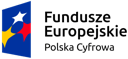 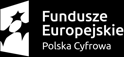 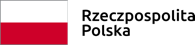 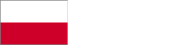 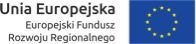 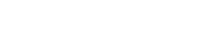 Projekt współfinansowany ze środków Europejskiego Funduszu Rozwoju Regionalnego w ramach Programu Operacyjnego Polska Cyfrowa, II oś priorytetowa E-administracja i otwarty rząd, działanie 2.1 „Wysoka dostępność i jakość e-usług publicznych”. Projekt jest realizowany przez Urząd Zamówień Publicznych w partnerstwie z Ministerstwem Cyfryzacji. 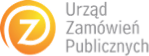 